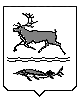 МУНИЦИПАЛЬНОЕ ОБРАЗОВАНИЕ СЕЛЬСКОЕ ПОСЕЛЕНИЕ КАРАУЛТАЙМЫРСКОГО ДОЛГАНО-НЕНЕЦКОГО МУНИЦИПАЛЬНОГО РАЙОНАкрасноярского краяПротокол публичных слушаний Администрации сельского поселения Караулпо рассмотрению Проекта внесения изменений в Генеральный план муниципального образования сельское поселение Караул Таймырского Долгано –Ненецкого муниципального района Красноярского края«29» июля 2023 года                                                                                                                            № 13 Общие сведения о проекте, представленном на публичные слушания: - Проект внесение изменений в Генеральный план муниципального образования сельское поселение Караул Таймырского Долгано –Ненецкого муниципального района Красноярского края».2. Председательствующий на публичных слушаниях: Временно исполняющая обязанности Главы сельского поселения Караул Наталья Борисовна Гурина;3. Разработчик проекта: АО «Красноярскгражданпроект», заказчик - Управление развития инфраструктуры 4. Организатор публичных слушаний: Администрация сельского поселения Караул, Красноярский край, Таймырский Долгано-Ненецкий район, сельское поселение Караул, с. Караул, ул. Советская, д.12; тел./факс:83917941196, адрес электронной почты: aspk00@mail.ru.(наименование, юридический адрес, телефон, адрес электронной почты)5. Сроки проведения публичных слушаний: с 05 июля 2023 года по 29 июля 2023 года. 6. Информация, содержащаяся в опубликованном оповещении о начале публичных слушаний, дата и источник опубликования оповещения: Проект и информационные материалы к проекту были размещены на официальном сайте органов местного самоуправления: www.karaul.city и на бумажном носителе в отделе ЖКХ, строительства и имущественных отношений Администрации сельского поселения Караул. Оповещение о начале публичных слушаний опубликовано 04.07.2023 в Информационном вестнике «Усть-Енисеец» и на официальном сайте муниципального образования сельское поселение Караул Таймырского Долгано – Ненецкого муниципального района Красноярского края www.karaul.city.7. Срок, в течение которого принимаются предложения и замечания участников публичных слушаний: с 05 июля 2023 года по 29 июля 2023 года.8. Территория, в пределах которой проводятся публичные слушания: с. Караул сельского поселения Караул Таймырского Долгано – Ненецкого муниципального района Красноярского края.На собрании присутствовало 10 жителей с. Караул. Заслушано выступление Временно исполняющей полномочия Главы сельского поселения Караул Гуриной Натальи Борисовны о рассмотрении проекта внесения изменений в Генеральный план муниципального образования сельское поселение Караул Таймырского Долгано –Ненецкого муниципального района Красноярского края. Заслушаны выступления участников собрания – жителей с. Караул.Заслушаны выступления представителя заказчика (по телефонной связи) – исполняющей обязанности Начальника Управления развития инфраструктуры Таймырского муниципального района Красноярского края Фалалеевой Ольги Сергеевны.9. Предложения и замечания участников публичных слушаний, постоянно проживающих на территории, в пределах которой проводятся публичные слушания:1) Жительница с. Караул – С. – не проводить трубу газопровода через поселок.2) Житель с. Караул – У. – замечаний и предложений нет.3) Жительница с. Караул – М.– оставить генеральный план без изменений, отложить слушания до сентября.4) Жительница с. Караул – М. – замечаний и предложений нет. 5) Жительница с. Караул – М. - перенести слушания на более поздний срок, так как в поселке большая часть населения находится в отпуске. Хочется видеть Председателя Совета депутатов, руководителей организаций недропользователей. 6) Житель с. Караул – К. - не проводить газопровод и дорогу через поселок.7) Жительница с. Караул – М. - не проводить газопровод и дорогу через с. Караул.8) Житель с. Караул – К.  – замечания и предложения отсутствуют.9) Житель с. Караул – Р. – отделить от проекта генерального плана все мероприятия, связанные с планами деятельности недропользователей и четко обозначить все инфраструктурные мероприятия в ген.плане.10) Житель с. Караул – М. – произвести строительство больницы, полностью поддерживаю слова Р.10. Предложения и замечания иных участников публичных слушаний: отсутствуют.Председательствующийна публичных слушаниях						                           Н.Б. Гурина